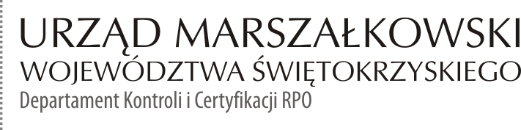 KC-I.432.290.3.2020                                                                                    Kielce, dn. 26.08.2021 r.Gmina Radoszyce ul. Żeromskiego 2826-230 RadoszyceINFORMACJA POKONTROLNA NR KC-I.432.290.3.2020/KKC-3z kontroli realizacji projektu nr RPSW.04.03.00-26-0018/16 pn. „Rozbudowa sieci kanalizacji sanitarnej na obszarze aglomeracji Radoszyce”, realizowanego w ramach Działania 4.3 „Gospodarka wodno - ściekowa”, IV Osi priorytetowej „Dziedzictwo naturalne i kulturowe” Regionalnego Programu Operacyjnego Województwa Świętokrzyskiego na lata 2014 - 2020, polegającej 
na weryfikacji dokumentów w zakresie prawidłowości przeprowadzenia właściwych procedur dotyczących udzielania zamówień publicznych, przeprowadzonej na dokumentach w siedzibie Instytucji Zarządzającej Regionalnym Programem Operacyjnym Województwa Świętokrzyskiego 
na lata 2014 – 2020 w dniu 13.08.2021 r.I. INFORMACJE OGÓLNE:1. Nazwa i adres badanego Beneficjenta:    Gmina Radoszyce    ul. Żeromskiego 28    26-230 Radoszyce2. Status prawny Beneficjenta:    Wspólnota samorządowaII. PODSTAWA PRAWNA KONTROLI:Niniejszą kontrolę przeprowadzono na podstawie art. 23 ust. 1 w związku z art. 22 ust. 4 ustawy z dnia 11 lipca 2014 r. o zasadach realizacji programów w zakresie polityki spójności finansowanych 
w perspektywie finansowej 2014-2020 (Dz.U. z 2020 r., poz. 818 j.t. z późn. zm.).III. OBSZAR I CEL KONTROLI:1. 	Cel kontroli stanowi weryfikacja dokumentów w zakresie prawidłowości przeprowadzenia przez Beneficjenta właściwych procedur dotyczących udzielania zamówień publicznych w ramach realizacji projektu nr RPSW.04.03.00-26-0018/16.2.	Weryfikacja obejmuje dokumenty dotyczące udzielania zamówień publicznych związanych z wydatkami przedstawionymi przez Beneficjenta we wniosku o płatność nr RPSW.04.03.00-26-0018/16-015.3.	Kontrola przeprowadzona została przez Zespół Kontrolny złożony z pracowników Departamentu Kontroli i Certyfikacji RPO Urzędu Marszałkowskiego Województwa Świętokrzyskiego z siedzibą w Kielcach, w składzie:- Pani Katarzyna Karbowniczek-Cebula (kierownik Zespołu Kontrolnego),- Pani Marzena Pawlak (członek Zespołu Kontrolnego).IV. USTALENIA SZCZEGÓŁOWE:W wyniku dokonanej w dniu 13.08.2021 r. weryfikacji dokumentów dotyczących zamówień udzielonych w ramach projektu nr RPSW.04.03.00-26-0018/16, przesłanych do Instytucji Zarządzającej Regionalnym Programem Operacyjnym Województwa Świętokrzyskiego na lata 2014 – 2020 przez Beneficjenta za pośrednictwem Centralnego systemu teleinformatycznego SL2014. Zespół Kontrolny ustalił, co następuje:Beneficjent przeprowadził jedno postępowanie o udzielenie zamówienia publicznego na rozbudowę sieci kanalizacji sanitarnej na obszarze aglomeracji Radoszyce – etap II– budowa kanalizacji sanitarnej w miejscowości Kapłów (Część I) oraz miejscowości Radoszyce ul. Spółdzielcza – Piotrkowska, ul. Kościuszki – Krakowska i ul. Szkolna (Część II). Postępowanie zostało wszczęte w dniu 07.01.2020 r. poprzez zamieszczenie ogłoszenia o zamówieniu w Biuletynie Zamówień Publicznych pod numerem 499050-N-2020. Efektem przeprowadzonej procedury było podpisanie dwóch umów: Część I zamówienia – umowa nr 11/2020 zawarta w dniu 18.02.2020 r. pomiędzy Beneficjentem a BUSKOPOL S.A. ul. Kilińskiego 41, 28-100 Busko-Zdrój na kwotę 810 366,04 zł brutto. W dniu 15.12.2020 r. został podpisany Aneks nr 1 wydłużający termin zakończenia robót budowlanych.Zamówienie zostało wykonane zgodnie z umową i aneksem, co zostało potwierdzone protokołem odbioru i przekazania do eksploatacji z dnia 19.01.2021 r. Część II zamówienia - umowa nr 13/2020 zawarta w dniu 19.02.2020 r. pomiędzy Beneficjentem a MULTIKOP – MS mgr inż. Marcin Soczek, Strzeszyn 66, 38-340 Biecz na kwotę 485 716,91 zł brutto.W dniu 15.12.2020 r. został podpisany Aneks nr 1 wydłużający termin zakończenia robót budowlanych.W dniu 26.02.2021 r. został podpisany Aneks nr 2 wydłużający termin zakończenia robót budowlanych. Zamówienie zostało wykonane zgodnie z umową i aneksami, co zostało potwierdzone protokołem odbioru i przekazania do eksploatacji z dnia 12.03.2021 r. Zespół Kontrolny stwierdził, iż wprowadzone powyższymi aneksami zmiany spełniają przesłanki, 
o których mowa w art. 144 ust. 1 ustawy z dnia 29 stycznia 2004 r. Prawo zamówień publicznych.W wyniku weryfikacji przedmiotowego postepowania nie stwierdzono błędów  i uchybień. Lista sprawdzająca dotycząca zamówienia stanowi dowód nr 1 do niniejszej Informacji Pokontrolnej.V. REKOMENDACJE I ZALECENIA POKONTROLNE:Instytucja Zarządzająca odstąpiła od formułowania rekomendacji i zaleceń pokontrolnych. Niniejsza informacja pokontrolna zawiera 3 strony oraz 1 dowód, który dostępny jest do wglądu w siedzibie Departamentu Kontroli i Certyfikacji RPO, ul. Witosa 86, 25 –561 Kielce.Dokument sporządzono w dwóch jednobrzmiących egzemplarzach, z których jeden zostaje przekazany Beneficjentowi. Drugi egzemplarz oznaczony terminem „do zwrotu” należy odesłać na podany powyżej adres w terminie 14 dni od dnia otrzymania Informacji pokontrolnej.Jednocześnie informuje się, iż w ciągu 14 dni od dnia otrzymania Informacji pokontrolnej Beneficjent może zgłaszać do Instytucji Zarządzającej pisemne zastrzeżenia, co do ustaleń w niej zawartych. Zastrzeżenia przekazane po upływie wyznaczonego terminu nie będą uwzględnione.Kierownik Jednostki Kontrolowanej może odmówić podpisania Informacji pokontrolnej informując na piśmie Instytucję Zarządzającą o przyczynach takiej decyzji.Ponadto, Beneficjent w terminach wskazanych w rekomendacjach i zaleceniach pokontrolnych zobowiązany jest do przekazania pisemnej informacji o sposobie wykonania zaleceń pokontrolnych lub wykorzystania rekomendacji, a także o podjętych działaniach lub przyczynach ich zaniechania, a w przypadku uzupełniania dokumentacji dostarczenia jej we wskazanych sposobie i formie.Kontrolujący:      IMIĘ I NAZWISKO: Katarzyna Karbowniczek - Cebula………………………………….IMIĘ I NAZWISKO: Marzena Pawlak………………….………………………………….Kontrolowany/a:                                                                                              .…………………………………